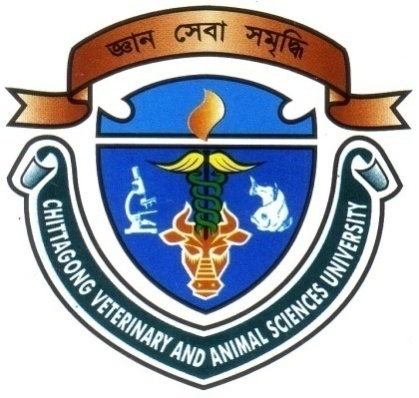 A case study on ileocolic intussusception in a Doberman dog Roll No: 07/21Reg No: 307Internship ID: B-19Session: 2006-2007.A clinical report Submitted in partial of the requirement for the fulfillment of the degree of Doctor of Veterinary Medicine (DVM)Faculty of Veterinary MedicineChittagong Veterinary & Animal Sciences UniversityKhulshi, Chittagong – 4202June-2013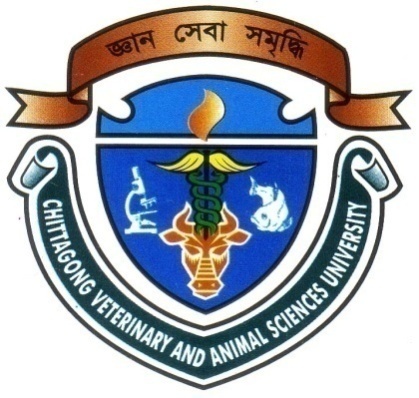 A case study on ileocolic intussusception in a Doberman dog. A clinical Submitted in partial of the requirement for the fulfillment of the degree of Doctor of Veterinary Medicine (DVM)                        Submitted as per approved style and contentsFaculty of Veterinary MedicineChittagong Veterinary & Animal Sciences UniversityKhulshi, Chittagong – 4202Signature of studentsMd. Akramul Bary  Roll No: 2007/21     Reg No: 307Intern ID: B-19Session: 2006-2007   	Signature of Supervisor           Md. Ahasanul Hoque           Professor                                      	 Department of Physiology,           Biochemistry &Pharmacology.